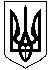 УКРАЇНАОЛЕКСАНДРІЙСЬКА РАЙОННА ДЕРЖАВНА АДМІНІСТРАЦІЯКІРОВОГРАДСЬКОЇ ОБЛАСТІ ВІДДІЛ ОСВІТИвул. 6-го Грудня, .  Олександрія, Кіровоградської область, 28000, тел./факс 05 (235) 4-40-39, е-mail: woorda2015@ukr.net Код ЄДРПОУ 02144134 10.06.2015 р. № 1007                                                                                             Директорам                                                                                   загальноосвітніх навчальних                                                                                 закладів районуПро висвітлення ходулітнього відпочинку 2015рокуНа виконання листа департаменту освіти і науки Кіровоградської обласної державної адміністрації від 08.06.2015 року №01-12/391/3-35 «Про висвітлення ходу літнього відпочинку 2015 року» з метою інформування громадськості області про хід літнього відпочинку 2015 року, просимо починаючи з 10 червня 2015 року протягом роботи таборів відпочинку з денним перебуванням дітей, щоденно до 1100   години, надавати відділу освіти Олександрійської районної державної адміністрації на електрону адресу: woorda2015@ukr.net, матеріали про проведенні виховні заходи:  інформацію про назву, місце, дату проведення заходу з дітьми, кількість та категорію його учасників, опис ходу проведення   заходу та його результатів;фото проведених заходів (1-2 фото по кожному заходу).Матеріали про цікаві та змістовні заходи, проведенні у таборах відпочинку з денним перебуванням дітей, розміщуватимуться на сайті департаменту освіти і науки Кіровоградської обласної державної адміністрації Начальник відділу освіти                                                          О. Коріненко Козир Світлана Миколаївна   9 – 07 - 51